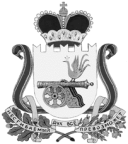  АДМИНИСТРАЦИЯ КАЙДАКОВСКОГО СЕЛЬСКОГО ПОСЕЛЕНИЯ
ВЯЗЕМСКОГО РАЙОНА СМОЛЕНСКОЙ ОБЛАСТИПОСТАНОВЛЕНИЕот 27.03.2024                                                                                     №  32	Руководствуясь Федеральным законом от 6 октября 2003 года № 131-ФЗ «Об общих принципах организации местного самоуправления в Российской Федерации», статьей 6 Федерального закона от 27 июля 2010 № 190-ФЗ «О теплоснабжении», постановлением Правительства Российской Федерации от 22 февраля 2012 № 154 «О требованиях к схемам теплоснабжения, порядку их разработки и утверждения», Порядком организации и  проведения публичных слушаний в Кайдаковском сельском поселении Вяземского района Смоленской области, утвержденным решением Совета депутатов Кайдаковского сельского поселения Вяземского района Смоленской области от 25 сентября 2017 года № 14, Уставом Кайдаковского сельского поселения Вяземского района Смоленской области,Администрация Кайдаковского сельского поселения Вяземского района Смоленской области п о с т а н о в л я е т : 	1. Назначить публичные слушания по вопросу актуализации схемы теплоснабжения Кайдаковского сельского поселения Вяземского района Смоленской области на 2025 год, на 27 апреля 2024 года в 12-00 в здании Администрации Кайдаковского сельского поселения Вяземского района Смоленской области по адресу: Смоленская область, Вяземский район, д. Кайдаково, ул. Центральная, д. 7	 2. Для осуществления публичных слушаний образовать организационный комитет в следующем составе:	 1) Арчаков Иван Михайлович - Глава муниципального образования Кайдаковского сельского поселения Вяземского района Смоленской области – председатель;	 2) Гукова Виктория Александровна – Главный специалист Администрации Кайдаковского сельского поселения Вяземского района Смоленской области – заместитель председателя;	3) Дубовикова Галина Александровна – старший менеджер Администрации Кайдаковского сельского поселения Вяземского района Смоленской области - секретарь;	4) Загородний Вадим Владимирович – генеральный директор ООО «Жилищник», член комиссии; (по согласованию)	5) Тимохин Евгений Евгеньевич – мастер ООО «Жилищник», член комиссии. (по согласованию)	3. Установить, что предложения и замечания по выносимому на публичные слушания вопросу принимаются в письменном виде в организационный комитет по адресу: Смоленская область, Вяземский район, д. Кайдаково, ул. Центральная, д. 7, либо по электронной почте adm- kdk@yandex.ru до 24 апреля 2024 года включительно.4. Проект актуализации схемы теплоснабжения Кайдаковского сельского поселения Вяземского района Смоленской области на 2025 год разместить на официальном сайте Администрации Кайдаковского сельского поселения Вяземского района Смоленской области в информационно-телекоммуникационной сети «Интернет» (www.kdk-adm.ru).5. Опубликовать настоящее постановление в газете «Кайдаковские вести» и разместить на официальном сайте Администрации Кайдаковского сельского поселения Вяземского района Смоленской области в информационно-телекоммуникационной сети «Интернет» (www.kdk-adm.ru).Глава муниципального   образованияКайдаковского   сельского поселенияВяземского района     Смоленской области                                 И.М.Арчаков